Generalforsamling GF – onsdag 22. marts 2023Deltagere Bestyrelsen:Brian Lemmeke - FormandJari Bo LeanderDorthe Bøgh MadsenSteen JepsenHenrik GøthlerChristian Schønnemann Feras Louis23 personer inkl. bestyrelsen deltog i GIC:Shahid Mahmood HussainAnton MoestrupMads LaugesenChristina CassoneBrian FjeldstedMathias JohanssonMichael VedebyKasper OlesenJonathan VilladsenMagnus Kock NielsenJonas Stabell Jonnni VølkersHelene VølkersUlrich OlsenJakob LøberJesper Kirk-ThomasenDagsordenValg af dirigentAnton Moestrup Rasmusen er enstemmigt valgt.Formandens beretning Brian Lemmeke (formand) afgiver sin beretning:”Kære medlemmer af Greve fodboldklub,Jeg vil gerne starte med at sige, at det har været en stor ære at tjene som formand for Greve Fodbold i de seneste år. Jeg er stolt over de resultater, som vores klub har opnået i løbet af dette og de foregående år, og jeg vil gerne tage dette øjeblik til at reflektere over vores arbejde inden for bestyrelsen, specielt omkring corporate governance, driften og vores store licensarbejde.Corporate governance er et vigtigt aspekt af vores klub, da det handler om at sikre ansvarlighed og gennemsigtighed i vores beslutningsproces og drift. En tredeling af ansvaret mellem medlemmer, bestyrelsen og driften er afgørende, da vi som en non-profit-organisation skal forvalte vores ressourcer og aktiviteter på en måde, der er i overensstemmelse med vores vedtagne mål og værdier.Jeg er glad for at kunne sige, at Greve fodboldklub har en god corporate governance-struktur på plads. Vores bestyrelse består af en mangfoldig gruppe af fodbolderfarne og engagerede individer, som har en bred vifte af færdigheder og kompetencer. Vi har gode debatter og meningsforskelle, og sådan tænker jeg, det skal være. Men vi skal også huske på, at vi sidder der for at tage foreningens interesser og ikke personlige interesser eller agendaer.Vi er gået fra 11 til 4 møder om året. Det skyldes, at vi har fået en driftsafdeling, som leder klubben i det daglige, og dermed har vi nu en tredeling af magten i Greve Fodbold. Tidligere var det bestyrelsen, som tog sig af driften, hvilket resulterede i en ulige fordeling af midler og magt, som ikke var til foreningens bedste.Driftsafdelingen har nu udarbejdet en række politikker og procedurer, der er designet til at sikre, at vores klub fungerer på en effektiv og ansvarlig måde. Dette indgår faktisk som en del af vores licensarbejde, når DBU kommer på besøg, for at sikre sig, at vi gør det, som vi skriver og siger.Et af vores fokusområder i det seneste år har været at styrke vores finansielle governance. Vi har nu fået en ekstern bogholder til at holde styr på vores bogholderi i samarbejde med Jari, vores daglige leder. Dermed har vi en uafhængig økonomistyring for klubbens bedste. Vi har arbejdet på at forbedre vores budgetproces og implementere nye finansielle kontrolmekanismer for at sikre, at vores midler anvendes på en ansvarlig og gennemsigtig måde. Vi har også investeret i træning og uddannelse af vores personale for at sikre, at alle er opdaterede, og dette vil vi fortsætte med, er jeg sikker på.Endvidere har vi også arbejdet på at forbedre vores kommunikation med medlemmerne og interessenterne på diverse platforme, herunder at være mere åbne og gennemsigtige om vores beslutninger og aktiviteter. Vi er ikke i mål omkring vores kommunikation fra bestyrelse til medlemmer, men det er blevet bedre. Vi har også styrket vores interne kontrolprocedurer for at sikre, at alle aktiviteter er i overensstemmelse med vores politikker og procedurer.Jeg er stolt af det arbejde, som vores medlemmer og frivillige har udført i forhold til fodboldskolen i sommer, som havde rekord deltagelse. Tusinde tak for det gode arbejde. Stor tak til forældre og frivillige, som stod for spillerfesten, som endnu en gang blev en succes.Udover vores arbejde inden for corporate governance vil jeg også gerne nævne vores præstationer inden for licenssystemet. Jeg er glad for, at vi har modtaget to stjerner i licenssystemet på drenge siden, hvilket er en stor bedrift for en klub som vores. Husk på, at vi ikke er professionelle eller har et senior hold, der spiller i 3 division eller højere. Dette viser vores fokus og determination på at opfylde de høje standarder, der er fastsat af licenssystemet, og vores engagement i at udvikle vores klub og vores spillere. Jeg vil dog anbefale, at vi fremover stadig har fokus på børn og unge.Vi har også gjort betydelige fremskridt i kvindernes licenssystem, i sommeren 2022 opnåede vi 1 stjerne i DBU´s licenssystem. Dette viser vores engagement i at styrke vores pige/kvinde hold og give dem de nødvendige ressourcer og støtte til at blive succesrige. Selvom vi desværre ikke kvalificerede os til den landsdækkende turnering, er jeg stadig meget stolt af vores spilleres, træners og frivillige præstationer og engagement i løbet af året, og jeg håber, at Greve Fodbold vil fortsætte med at styrke og arbejde hårdt for at nå vores mål i det kommende år.Ifølge planen skulle vores klubhus have været indviet her til sommer, men grundet krig i Europa og Covid er det udsat til mere eller mindre ubestemt tid. Her vil jeg gerne rette en henvendelse til politikerne, og specielt dem som altid kommer på vores spillerfest og får taletid foran 700 medlemmer: Sørg for at holde, hvad I lover. Til medlemmerne vil jeg anbefale, at I gør brug af jeres stemmeret til næste kommunalvalg og stemmer på dem, som vil Greve Fodbold det godt!Som formand er jeg glad for at kunne overlade en stærk klub med en overordentlig sund økonomi, en god driftsorganisation med Jari som leder, en klub som står godt rustet til fremtiden. Endnu en gang vil jeg gerne takke alle medlemmerne af Greve Fodbold for deres støtte og engagement i løbet af året. Vi har opnået mange succeser, og jeg ser frem til på sidelinjen at se frugterne af vores fælles arbejde.Med venlig hilsen afgående formand Brian Lemmeke”Ingen kommentarer til formandens beretning.Fremlæggelse af revideret årsregnskab v. revisor Eddie HolstebroIngen kommentarer og derfor godkendt.Behandling af indkomne forslagIngen indkomne forslag.Forlæggelse af budget 2023 v. revisor Eddie HolstebroIngen kommentarer og derfor godkendt.Valg til bestyrelsenFormand Brian Lemmeke går af og trækker sig fra bestyrelsen. Han efterlader en åben plads i bestyrelsen.Michael Vedeby er valgt ind i bestyrelsen. Han påtager sig rollen som sponsoransvarlig.Bestyrelsesmedlemmer Jari Bo Leander, Dorthe Bøgh Madsen og Henrik Gøthler er på valg. Jari Bo Leander og Dorthe Bøgh Madsen stiller op og er valgt igen. Henrik Gøthler stiller ikke op og efterlader en plads i bestyrelsen. Anton Moestrup Rasmussen stiller op og er valgt til bestyrelsen.Christian Schønnemann er valgt som ny formand.Alle bestyrelsesmedlemmer er valgt for en to-årig periode.Suppleanter: Christina Cassone og Mark Olsen er valgt som suppleanter i nævnte rækkefølge.Valg af revisorGlobal Revision ved Eddie Holstebro blev valgt som klubbens revisor i 2022 og fortsætter, såfremt de kan forestå arbejdet med de betingelser som bestyrelsen sætter.Eventuelt1. Christina Cassone foreslår muligheden for at dele kontingentbetaling op i flere opkrævningsperioder i løbet af sæsonen. Primært for at gøre det nemmere for økonomisk udfordrede familier, der kan have svært ved betale for både kontingent og evt. tøjpakke på samme tid. BROEN dækker, hvad der svarer til breddekontingent pt. for 1 år (max 2.500,- pr år), men talentholdenes kontingent er noget højere og dækker kun hvad der svarer til ca. 1/2 år. Ved at dele betalingerne op vil det være nemmere for økonomisk udfordrede familier at budgettere og overskue at skulle betale kontingent.Samtidig, mener Christina, at GF vil have bedre chancer for at opkræve restancer, hvis der er mulighed for rettidig udmeldelse pr. kvartal. Et forslag kunne være, at breddeholdene er kontingentpligtige i et kvartal ad gangen, men fastholde halvsæson for talentholdene. Dette forslag er på baggrund af de lange ventelister, vi har på de fleste af vores årgange, især på drengesiden. Vi vil som regel altid kunne udfylde pladsen og det vil give mindre administrativt arbejde idet der er mange diskussioner og korrespondancer omkring kontingentrefusion, udmeldinger der ikke er sket rettidigt eller korrekt samt opkrævning af restancer. Forslaget for begge afdelinger kunne evt. startes op, som et forsøg, efter sommerferien for næste sæson med efterfølgende evaluering om forslagene giver mening at fortsætte med.Nogle i forsamlingen mener, at GF vil tabe kontingentindtægter og besværliggøre budgettering, hvis kontingentopkrævningen deles op i flere opkrævningsperioder end den nuværende. 
2. Shahid Mahmood Hussain spørger ind til græsbanernes tilstand og får at vide, at driftsafdelingen er og siden november måned har været i løbende kontakt med Dennis Hald fra GIC og Greve Kommunes Parkforvalter Kaare Skjerning med fokus på at sikre optimal istandsættelse og præparering af baner til sæson opstart i april. Byrådet har vedtaget besparelser på drift for 2023 men idrætten er heldigvis undtaget. Derfor fortsætter drift og ansvar for banernes tilstand (PV Greve indtil sommer 2023) som hidtil. Driftsafdelingen håber på, at den løbende dialog er medvirkende til, at kommune, GIC og PV Greve tager banernes tilstand med allerhøjeste seriøsitet.Shahid er ligesom resten af forsamlingen bekymret for børnenes ve og vel da der har været talrige episoder, hvor børn har vrikket om på foden og flere har forstuvet deres ankel. Hvilket også er sket for ældre spillere. Alle er enige om, at det er uacceptabelt.Det kan efterfølgende noteres, at der har været opsat muldvarpefælder, hvilket har medvirket til, at 11 muldvarpe er blevet fanget. PV Greve forsøger også at bekæmpe muldvarpene med gas. 3. Helene Vølkers spørger, hvordan det er gået med det indkomne forslag fra generalforsamlingen i 2022, hvor der blev nedsat et udvalg med bestyrelsesmedlem Steen Jepsen som formand med det ene formål at se på og fremadrettet forsøge at forbedre mulighederne for at rekruttere ’ung-trænere’. Helene mener ikke at have hørt, at udvalget har foretaget noget arbejde eller er kommet i mål med noget.Helene bliver informeret om, at det pågældende udvalg desværre ikke har fået eksekveret som håbet. Men at der i driftsafdelingen nu foreligger en procedure inklusive en godtgørelsesramme for rekruttering af ung-trænere, og at der løbende bliver ansat ung-trænere, hvilket også fremadrettet vil være en prioritet.4. Som en afsluttende kommentar bliver der sagt stort tak til Henrik Gøthler og Brian Lemmeke for deres arbejde i og for Greve Fodbold.Nærværende generalforsamlingsprotokollat er godkendt af dirigenten d. 27. marts 2023: Anton Moestrup RasmussenDirigent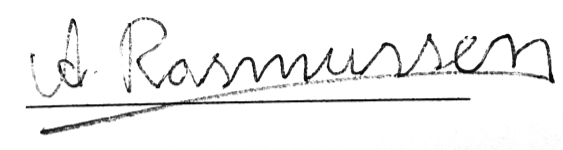 